ЛИЦЕНЗИЯ ПО ТУРИЗМУ 12/02151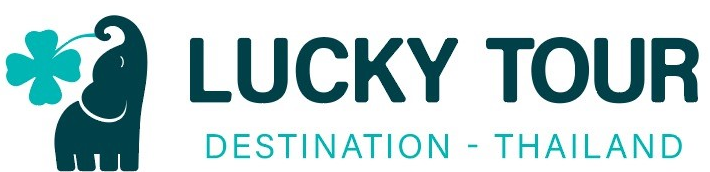 Звоните или пишите в вайбер/вотсап +66910107047 или +66972572708Цены указаны в тайских батах на человекаПрограммы по БангкокуПопулярные экскурсииПопулярные экскурсииПопулярные экскурсииЭкскурсия на Реку КвайДни проведенияВзрослый/ДетскийЭконом программа отель Jungle view или Green HouseЕжедневно1900/1100Стандартная программа отель Kwai noi или Star hillЕжедневно2099/1200Рай на Реке Квай, отель Sweet GardenЕжедневно2500/1500Река Квай+АюттайяПн,Чт3190/1690Квай и белый храмПн,Ср,Пт2500/1500*Дети до  не занимающие отдельного места бесплатно, дети от  до  по детскому прайсу*Дети до  не занимающие отдельного места бесплатно, дети от  до  по детскому прайсу*Дети до  не занимающие отдельного места бесплатно, дети от  до  по детскому прайсуЭкскурсия в Камбоджу Великий Ангкор Ват (Отель 4*)Ежедневно4100/3100Великий Ангкор Ват + ужин и шоу (Отель 4*)Ежедневно4400/3500Чудеса Ангкора и Пном Кулена (Отель 4*) экономПн,Пт5300/3500Чудеса Ангкора и Пном Кулена премиум (Отель 4*) с ужином и шоуПн,Пт5900/4000Ангкор Ват Максимум (Отель 4*)Ежедневно4600/2000Трансфер до границыЕжедневно2500*Дети до 2-х лет не занимающие отдельного места и без паспорта-бесплатно, дети от 2-х до 12-ти лет по по детскому прайсу*Дети до 2-х лет не занимающие отдельного места и без паспорта-бесплатно, дети от 2-х до 12-ти лет по по детскому прайсу*Дети до 2-х лет не занимающие отдельного места и без паспорта-бесплатно, дети от 2-х до 12-ти лет по по детскому прайсуБангкок классик экспрессЕжедневно2190/1100Бангкок классик без океанариумаВт. Чт. Сб.2399/1100+ океанариумВт. Чт. Сб.2900/1800+Сиам Нирамит Вт. Чт. Сб.3500/1750+океанариум +Сиам Нирамит Вт. Чт. Сб.4000/2000Бангкок Оптимум + круизСр. Вс.3000/1600Бангкок Оптимум + Сиам Нирамит Четверг3000/1500Бангкок на Монетах ЭкспрессСреда2080/1040Бангкок экспрессЕжедневно2190/1100Вечерний БангкокПн,Чт2490/1290Превосходный БангкокЕжедневно2990/1490Бангкок город контрастовВт,Ср,Чт,Сб,Вс3000/1600Ультрасовременный БангкокСр,Вс3000/1600Инстаграм тур в БангкокВт,Пт2900/1600Золотое кольцо БангкокаВт,Пт2650/1190Опасный БангкокЧт2990Бангкок шоппинг без океанариумаВт. Чт. Сб.1400/1400Бангкок шоппинг + океанариумВт. Чт. Сб.1800/1800Бангкок Рынок ЧатучакПт,Суб,Вс1000/1000Программы для всей семьиЗоопарк Кхао Кхео с русским гидомЕжедневно449/349Зоопарк Кхао Кхео с ананасовой плантациейЕжедневно650/450Зоопарк Кхао Кхео ВИПСр,Пт,Суб,Вс790/449Зоопарк Кхао Кхео+аквапарк КартунЕжедневно1800Индивидуальный тур в Кхао Кхео (авто+билеты):Ежедневно2 чел21003 чел24504 чел27505 чел32506 чел3600Дискавери КлассикЕжедневно1100/900Дискавери ВипСуббота1600/1200Дискавери ЛайтПн. Ср. Пт.1050/800Дискавери Вип без острова лемуровСуббота1400/1000Дискавери МиниСр, Сб, Вс990/690Тигровый зоопарк с русским гидомБудние дни649/390Тигровый зоопарк без гидаБудние дни590/390Тигоровый парк в Паттайе:Новорожденные тигры 1 месЕжедневно1100Младенцы 2-5 месЕжедневно900Маленькие тигры 6-12 месЕжедневно600Средние тигры 12-18 месЕжедневно700Большие тигры 19-36 месЕжедневно900Пакет (большие или младенцы+маленькие)Ежедневно1300Пакет (большие+младенцы+маленькие)Ежедневно1900Пакет (большие+средние+маленькие+младенцы)Ежедневно2600Сафари парк в Бангкоке (выезд из Паттайи)Ежедневно1550/1350Сафари парк+ужин в Байок скай (выезд из Паттайи)Ежедневно2399/2000Сафари парк в Бангкоке (выезд из Бангкока)Ежедневно2000/1900Билет в сафари парк + шоу + обед без трансфераЕжедневно1000/900Билет в сафари парк без обеда без трансфераЕжедневно650/550Тропический сад Нонг Нуч без шоуЕжедневно490/390Тропический сад Нонг Нуч с шоуЕжедневно550/450Нонг Нуч без шоуЕжедневно490/390Нонг Нуч + ужин в Паттайя ПаркеЕжедневно1100/850Нонг Нуч ВИП (без шоппинга)Ежедневно700/450Нонг Нуч + аквапарк РамаянаЕжедневно1800/1400Нонг Нуч с шоу слонов и национальным шоуЕжедневно550/450Фэмили турПн, Пт1490/1300ОкеанариумЕжедневно449/350Индивидуальный тур в океанариум (авто+билеты)Ежедневно2 чел12003 чел15004 чел20005 чел22006 чел2600Дельфинарий(новый) стандартПн, Вт, Чт, Пт, Сб, Вс590/400Дельфинарий(новый) делюксПн, Вт, Чт, Пт, Сб, Вс790/500Дельфинарий(новый) ВИППн, Вт, Чт, Пт, Сб, Вс1090/700Дельфинарий(новый) стандарт с трансферомПн, Вт, Чт, Пт, Сб, Вс740/600Дельфинарий(новый) делюкс с трансферомПн, Вт, Чт, Пт, Сб, Вс840/700Дельфинарий(новый) ВИП с трансферомПн, Вт, Чт, Пт, Сб, Вс1150/950Дельфинарий только шоуЕжедневно650/600Дельфинарий шоу+купание с дельфинамиЕжедневно2700/2700Дельфинарий только купание без шоуЕжедневно2500/2500Катание на слонах 30 минутЕжедневно550/500Катание на слонах 1 часЕжедневно999/900Змеиная ферма + шоуЕжедневно250/250Змеиная ферма трансфер (для шоппинга)ЕжедневнобесплатноКрокодиловая ферма+парк миллионолетних камнейЕжедневно499/350Парк миниатюр Мини СиамЕжедневно399/249Ват ЯнЕжедневно640/450Вечерний Ват Ян + заказ на Серебряном озереЕжедневно800/500Ват Ян + аквапарк РамаянаЕжедневно1500/1250Вечерний Ват ЯнВт, Суб850/550Гербал тур Ежедневно2290/2290Семь чудес Паттайи (обзорная экскурсия)Ежедневно1080/800Храм ИстиныЕжедневно650/350Дворец Куриного короля (Бан Сукхавади)Ежедневно590/400Дворец Куринного короля + ужин + шоуЕжедневно1199/899Сад специйСр,Суб580/390Галерея 3Д картинЕжедневно450/400Галерея 3Д картин без трансфераЕжедневно290/190 Живая галлерея Hello Van GoghЕжедневно500/400Магический лед сиамаЕжедневно799/649Пипо-пони клуб (индивидуальный трансфер)ЕжедневноОт 1000Ферма овечекЕжедневно499/499Парк любви (Love park)Ежедневно550Дом с призракамиЕжедневно500/Острова и морские экскурсииМадагаскарПн,Ср,Пт,Сб1490/990Три чудо островаЕжедневно1440/590Три чудо острова экстримЕжедневно2200/2200Яхта БукабуЕжедневно1999/1000Катамаран Серенити (по островам)Ежедневно2549/1349Катамаран Рамаяна (остров Ко Манвичай)Вт,Чт,Вс1990/950Карибо (остров Ко Пай)Ср,Суб2290/1000БамбуПн, Ср, Пт1999/1200Подводная ОдиссеяПн, Ср, Пт1900/1700Изумрудный островПн,Ср,Суб1790/800Остров ПринцессыВт,Чт1900/900Остров Ко Талу из Паттайи с обедом из морепродуктовПн1650/990Остров Ко Талу из Паттайи с обедом из курицыПн1240/690Остров любви (Ко Кхам)Пн,Ср,Пт1550/800Остров удачи Ко Си ЧангЕжедневно1190/9007 островов (без морской прогулки 1000/800)Пн,Ср,Пт1500/1000Пляж танцующей девушки групповой трансферЕжедневно350/300Пляж танцующий девушки индивидуальный Ежедневно1400Военный пляж групповой трансферЕжедневно299/299Военный пляж индивидуальный трансферЕжедневно750Остров СаметСамет 1 день без обедаЕжедневно790/449Самет 1 день с обедомЕжедневно949/549Самет 1 день снорклинг + обед из морепродуктовЕжедневно1199/749Самет+ужин+шоу огня (1 день)Пн,Чт1690/1090Самет 2дня/1 ночь отель Си Бриз, без питанияЕжедневно 1540/790Самет 3дня/2ночи отель Си Бриз, без питанияЕжедневно2499/1500Самет 2дня/1ночь отель Сильвер Сент, только завтракиЕжедневно2390/1180Самет 2дня/1ночь отель Сильвер Сент, полное питаниеЕжедневно2890/1600Самет 3дня/2ночи отель Сильвер Сент, только завтракиЕжедневно3699/1900Отель Tok's Little Hut 2 дня и 1 ночьЕжедневно1900/1300Трансферы на остров СаметМикроавтобус+ паром 1 сторона/в 2 стороныЕжедневно380/700Микроавтобус+ спидбот в одну сторону (2стороны:990/600)Ежедневно890/500Паттайя-Самет-Бангкок (микроавтобус+паром)Ежедневно990/850Остров Ко ЧангОтель Плалома Клиф 2*Ежедневно2190/1100Отель Плалома клиф 2* премиумЕжедневно3350/1800Отель Отель Ко Чанг Резорт 3* экономЕжедневно2900/1450Отель Отель Ко Чанг Резорт 3* премиумЕжедневно3990/1999Отель Emerald Cove 5* экономЕжедневно3400/1700Отель Emerald Cove 5* премиумЕжедневно4700/2300Трансферы на остров Ко ЧангМикроавтобус до пирса в 2 стороныЕжедневно990Микроавтобус до пирса в 1 сторонуЕжедневно490Микроавтобус + паром (от отеля до отеля) 1 сторонаЕжедневно580Микроавтобус + паром (от отеля до отеля) 2 стороныЕжедневно1180Остров Ко КудОтель Клонг Хин 2дня/1 ночьЭконом программа (только завтраки)Ср,Пт,Вс2990/1950Стандартная программа (завтрак, водопад и снорклинг)Ср,Пт,Вс3600/2300ВИП программа (полное питание, водопад,снорклинг)Ср,Пт,Вс4290/2990Отель Клонг Хин 3дня/2ночиЭконом программа (только завтраки)Ср,Пт,Вс4600/2500Стандартная программа (завтрак, водопад и снорклинг)Ср,Пт,Вс5000/3800ВИП программа (полное питание, водопад,снорклинг)Ср,Пт,Вс6500/4800Отель Ко Кут Кабана эконом на 2/1 ночьЕжедневно3500/2800Отель Ко Кут Кабана эконом 3/2 ночиЕжедневно4500/3600Отель Ко Кут Кабана ВИП на 2/1 ночьЕжедневно4200/3350Отель Ко Кут Кабана ВИП на 3/2 ночиЕжедневно5500/4400Трансферы на остров Ко КудМикроавтобус+ катамаран 1 сторонаЕжедневно840Микроавтобус +катамаран 2 стороныЕжедневно1680Пять островов (Тантаван) 2дня/1 ночьПрограмма с питаниемВт6500/5000Программа без питанияВт5900/4400Активный отдыхАквапарк Cartoon Network целый день с камерой храненияЕжедневно990/890Аквапарк Ramayana целый день без обедаЕжедневно1050/850Аквапарк Ramayana целый день с обедомЕжедневно1300/1000Аквапарк Ramayana половина дня без обедаЕжедневно850/850Аквапарк Ramayana половина дня с обедомЕжедневно1200/1000Сиам парк из Паттайи(трансфер + билеты)Ежедневно790/690Сиам парк + ужин Байок СкайЕжедневно1649/1500Сиам парк из Бангкока (трансфер + обед)Ежедневно1000/900Сиам парк только билетыЕжедневно600/500Dream World (Тайский ДиснейЛенд) из ПаттайиЕжедневно790/690Dream World + ужин Байок СкайЕжедневно1800/1500Dream World + трансфер + входные билеты + обедЕжедневно1100/1000Dream World только билетыЕжедневно700/600Тарзан парк в ПаттайеЕжедневно1600/800Дайвинг 2 погруженияЕжедневно2650Дайвинг СамесанЕжедневно3500Дайвинг для сертифицированных дайверовЕжедневно2400Курс Open Water Diving (2-3 дня)12000Квадроциклы 150 кубЕжедневно1499 вод. / 899 пасс.Квадроциклы 300 кубЕжедневно1599 вод. / 899 пасс.Квадроциклы индивидуальный турЕжедневно2000 вод. / 1500 пасс.Тарзанка Bandgi Jump, 1 прыжокЕжедневно2299Тарзанка Bandgi Jump с трансферомЕжедневно2799Тарзанка Bandgi Jump прыжок вдвоем без трансфераЕжедневно4400Тарзанка Bandgi Jump прыжок вдвоем с трансферомЕжедневно4900Полет ГиббонаЕжедневно3190Флай Борд (сопровождающий 300 бат)Ежедневно2499Полет на параплане над Паттайей 15 минЕжедневно2500Стрелковый тир в ПаттайеЕжедневно1200Тур на багги для новичковЕжедневно3600 вод. / 1500 пасс.Тур на багги для опытныхЕжедневно4500 вод. / 1900 пасс.Эндуро гонки в Паттайе на полдняЕжедневно3800Эндуро гонки в Паттайе на целый деньЕжедневно5800РыбалкаМорская рыбалка на гигантовЕжедневно1590/1100Озерная рыбалкаЕжедневно999Amazon fishing parkЕжедневно2500Озерная рыбалка + морская рыбалка  2 в 1Пн,Чт2900/2200Ночная ловля кальмараСуб1399/900Подводная охотаЕжедневно3500Подводная охота ВИП(спидбот 20 футов мощностью 85 л.с.)Ежедневно21000Подводная охота ВИП(спидбот 27 футов мощностью 200 л.с.)Ежедневно23000Пикник у озераВт, Чт, Сб1500/1000День рыбакаПн,Чт3000Вечерние шоуХ шоу (шоу 69), дети не допускаютсяЕжедневно380Шоу 79Ежедневно690Шоу Большой глаз (Big eye), дети не допускаютсяЕжедневно449Шоу трансвеститов АльказарВИП билет без трансфераЕжедневно550ВИП билет с трансферомЕжедневно649Стандартные места без трансфераЕжедневно440Стандартные места с трансферомЕжедневно599Шоу трансвеститов КолизейВИП билет без трансфераЕжедневно500ВИП билет с трансферомЕжедневно600Стандартный билет без трансфераЕжедневно390Стандартный билет с трансферомЕжедневно490Шоу трансвеститов ТиффаниСтандартные места без трансфераЕжедневно850Стандартные места с трансферомЕжедневно999ВИП билет без трансфераЕжедневно970ВИП билет с трансферомЕжедневно1199ВИП-голд без трансфераЕжедневно1199ВИП-голд с трансферомЕжедневно1299Шоу КААНСтандартные места без трансфераВт,Ср,Чт,Пт,Суб,Вс890/890Стандартные места + трансферВт,Ср,Чт,Пт,Суб,Вс999/999ВИП места без трансфераВт,Ср,Чт,Пт,Суб,Вс1200/1200ВИП места с трансферомВт,Ср,Чт,Пт,Суб,Вс1299/1299Тайский боксЕжедневно1399Иллюзион шоу ВИП/стандартЕжедневно650/550Шоу Сиам Нирамит(без трансфера)Ежедневно1199Шоу Сиам Нирамит(с ужином)Ежедневно1350Шоу Сиам Нирамит GoldЕжедневно1650Шоу Сиам Нирамит Gold(с ужином)Ежедневно1850Шоу Сиам Нирамит PlatinumЕжедневно2100Шоу Сиам Нирамит Platinum(с ужином)Ежедневно2300Интересные программыАюттайяПн,Ср,Пт1990/1200Аюттайя лайтВт,Вс1790/1000Изумительный ТаиландЕжедневно2330/1190Изумительный Таиланд+ квадроциклыЕжедневно2749/1800Изумительный Таиланд. ЭкстримСр2700/1600Изумительный Таиланд. Экстрим+квадроциклыСр3100/1900Тайский экспрессВт,Суб2990/1680Сталкер, экскурсия из Паттайи 2дня/1ночьЧт3990/2100Сила жизни (древний город-обезьян Лопбури)Суб2690/1340Национальный парк Кхао Кхо 2дня (Над Облаками)Вт4690/2490Вечер в Старом СиамеСр, Вс2400/1200День в Старом Сиаме (без музея Эраван)Пн,Вт,Ср,Пт2200/1100Магия ВостокаВт,Чт,Вс1100/800Тайны СиамаВт,Чт1990/990Затерянный мирЕжедневно2180/1190Национальный парк Кхао Яй 1 деньЧт2790/1400Земля королей и Альпака паркПн,Пт2990/1650Паттайские приключения + аквапарк рамаянаВт,Вс2000/1700Паттайские приключения + пляж танцующей девушкиВт,Вс1500/1200Золотой треугольник 2дня/1ночь12500/11500Магические татуировки Сак ЯнтПо запросуОт 2500Инстаграм тур ПаттайяЕжедневно1299/700Экспедиция «Следопыт» из Паттайи на микроавтобусеЕжедневно2000/1500Экспедиция «Следопыт» из Паттайи на джипахЕжедневно2500/2000Фотосессии в ПаттайеHappy hour (до трех человек)Ежедневно1900PhototourЕжедневно3900Anywhere2Ежедневно7900ExoticЕжедневно4900Свадебная церемония БуддизмПо запросу15000Комбинированная свадебная церемония Роскошь и БуддизмПо запросу24999Визовые услугиОднократная туристическая (для граждан РФ)Ср,Вс5000Однократная туристическая виза (для граждан СНГ)Ср,Вс6000Non B,O,ED (для граждан РФ)Ср,Вс6000Non B,O,ED (для граждан СНГ)Ср,Вс7000Виза-ран в КамбоджуЕжедневно2500Виза-ран В Лаос из Паттайи 2 дня и 1 ночь (для граждан РФ)Ср,Вс5000Виза-ран В Лаос из Паттайи 2 дня и 1 ночь (для граждан СНГ)Ср,Вс6000Бесплатное таксиЮвелирная фабрика World Gems СollectionЕжедневно БесплатноЮвелирная фабрика World Gems GalleryЕжедневноБесплатноАптека Parinda (Паринда)ЕжедневноБесплатноАптека Erawadee (Эравади)ЕжедневноБесплатноМагазин косметики VitaMax (Витамакс)ЕжедневноБесплатноМагазин сувениров Lukdod shop (Лукдод)ЕжедневноБесплатноМагазин кожи ToscanaЕжедневноБесплатноМагазин кожи Vovan shop (Вован шоп)ЕжедневноБесплатноМагазин кожи Leather worldЕжедневноБесплатноФабрика изделий из латекса PatexЕжедневноБесплатноТур на пчелиную фермуЕжедневноБесплатноЗмеиная фермаЕжедневноБесплатноЦентр здорового сна Sweet DreamЕжедневноБесплатноДьюти фри в ПаттайеЕжедневноБесплатно